УКРАЇНАПАВЛОГРАДСЬКА МІСЬКА  РАДАДНІПРОПЕТРОВСЬКОЇ  ОБЛАСТІ(__ сесія VІІІ скликання)ПРОЄКТ  РІШЕННЯвід 18.10.2022р.     		                                                     №_________Про затвердження проєкту землеустрою щодо відведення земельної ділянки навул. Мікрорайонна, 6Керуючись п. 34 ч.1 ст.26 Закону України "Про місцеве самоврядування в Україні", ст.ст.12,39,93,98,99,123,124,124-1 Земельного кодексу України, ст.50 Закону України "Про землеустрій", Законами України "Про оренду землі", "Про державний земельний кадастр",                        "Про землі енергетики та правовий режим спеціальних зон енергетичних об'єктів",                        "Про державну реєстрацію речових прав на нерухоме майно та їх обтяжень"                            Наказом Держкомзему від 23.07.10р. №548 "Про затвердження Класифікації видів цільового призначення земель", рішенням 34 сесії VII скликання від 13.02.2018р. №1062-34/VII                       "Про затвердження переліку назв вулиць, провулків, проїздів, проспектів, бульварів, площ у місті Павлоград", розглянувши матеріали документації із землеустрою зі складання проєкту землеустрою щодо відведення земельної ділянки, міська радаВИРІШИЛА:Затвердити проєкт землеустрою щодо відведення земельної ділянки:1.1 Громадянину Греченку Віктору Івановичу (ідентифікаційний номер хххххххххх),                 на вул. Мікрорайонна, 6, площею 0,0760 га, кадастровий номер 1212400000:03:008:0022.2. Надати: 2.1 Громадянину Греченку Віктору Івановичу (ідентифікаційний номер хххххххххх), земельну ділянку для обслуговування житлового будинку, господарських будівель і споруд (КВЦПЗ) - 02.01 - (для будівництва і обслуговування житлового будинку, господарських будівель і споруд (присадибна ділянка), землі житлової та громадської забудови,                                 на вул. Мікрорайонна, 6, площею 0,0760 га, кадастровий номер 1212400000:03:008:0022,                   в оренду строком на 49 (сорок дев’ять) років.Строк оренди на даний термін встановлений на підставі голосування депутатів на сесії Павлоградської міської ради.Визначити річну орендну плату за користування цією земельною ділянкою в розмірі 0,1% від грошової оцінки земельної ділянки згідно Порядку встановлення розмірів орендної плати за земельні ділянки, які розташовані на території міста Павлоград, затвердженого рішенням сесії Павлоградської міської ради  від 30.06.2021р. №292-10/VIII.3. Зобов’язати землекористувача  протягом одного місяця з моменту прийняття даного рішення:3.1 Звернутися до відділу земельно-ринкових відносин для укладання договору оренди земельної ділянки, що надається згідно з п.2 цього рішення.3.2 Забезпечити державну реєстрацію права оренди на земельну ділянку, що надається згідно з п.2 цього рішення.4. Використовувати надану земельну ділянку за цільовим призначенням, утримувати її у належному санітарному стані. У подальшому постійно проводити роботи з прибирання та благоустрою наданої і прилеглої території.5. Забезпечити збереження та вільний доступ до мереж міських інженерних комунікацій, які проходять по наданій території, для проведення ремонтних та профілактичних робіт.6. У разі виникнення цивільно-правових відносин по забудові, звернутись до міської ради в місячний термін з клопотанням на переоформлення земельної ділянки.7. Невиконання пункту 4 даного рішення тягне за собою застосування штрафних санкцій згідно з Кодексом України про адміністративні правопорушення.8. Забезпечити землекористувачу:- виконання вимог, викладених у висновках органів Держгеокадастру, відділу містобудування та архітектури Павлоградської міської ради;- виконання вимог Постанов Кабміну від 28.12.01р. №1789, від 01.08.06р. №1045;- виконання вимог ст.35, 48 Закону України "Про охорону земель".9. При необхідності знищення або пошкодження дерев і чагарників згідно постанови Кабміну від 28.12.2001р. №1789 погодити розмір шкоди з управлінням екології та природних ресурсів у Дніпропетровській області та органів, які відповідають за стан зелених насаджень, та згідно постанови Кабміну від 01.08.2006р. №1045 погодити порядок видалення дерев, кущів, газонів і квітників.10. При проведенні будівельних робіт землекористувачу отримати спеціальний дозвіл на  зняття та перенесення ґрунтового покриву (родючого шару грунту).11. Рекомендувати Головному управлінню Держгеокадастру у Дніпропетровській області внести відомості до Державного земельного кадастру згідно прийнятого рішення.12. Відповідальність щодо виконання даного рішення покласти на начальника відділу земельно-ринкових відносин.13. Загальне керівництво по виконанню даного рішення покласти на заступника міського голови за напрямком роботи.14. Контроль по виконанню даного рішення покласти на постійну депутатську комісію з питань екології, землеустрою, архітектури, генерального планування та благоустрою.  Міський голова                                                                                             Анатолій ВЕРШИНА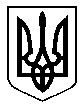 